                                                                    TÜRK HAVA KURUMU ÜNİVERSİTESİ SAĞLIK, KÜLTÜR VE SPOR MÜDÜRLÜĞÜNE                                                                                                                                                                         Danışman İmza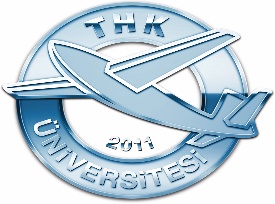 THKÜSAĞLIK, KÜLTÜR VE SPOR MÜDÜRLÜĞÜÖğrenci Toplulukları Yönetim Kurulu ListesiDoküman No: FR.08.09THKÜSAĞLIK, KÜLTÜR VE SPOR MÜDÜRLÜĞÜÖğrenci Toplulukları Yönetim Kurulu ListesiYayın Tarihi:01.11.2019THKÜSAĞLIK, KÜLTÜR VE SPOR MÜDÜRLÜĞÜÖğrenci Toplulukları Yönetim Kurulu ListesiRevizyon No:00THKÜSAĞLIK, KÜLTÜR VE SPOR MÜDÜRLÜĞÜÖğrenci Toplulukları Yönetim Kurulu ListesiRevizyon Tarihi:…………………….. TOPLULUK YÖNETİM KURULU ÜYELERİ…………………….. TOPLULUK YÖNETİM KURULU ÜYELERİ…………………….. TOPLULUK YÖNETİM KURULU ÜYELERİ…………………….. TOPLULUK YÖNETİM KURULU ÜYELERİİsim ve SoyisimOkul NumarasıBölümSınıfE-PostaTelefon No.PozisyonYönetim Kurulu BaşkanıYönetim Kurulu Başkan YardımcısıYönetim Kurulu ÜyesiYönetim Kurulu ÜyesiYönetim Kurulu ÜyesiYönetim Kurulu Yedek ÜyesiYönetim Kurulu Yedek ÜyesiDenetim Kurulu ÜyesiDenetim Kurulu ÜyesiDenetim Kurulu Yedek ÜyesiBİRİM BAŞKANLIKLARI(VARSA YAZINIZ)BİRİM BAŞKANLIKLARI(VARSA YAZINIZ)BİRİM BAŞKANLIKLARI(VARSA YAZINIZ)BİRİM BAŞKANLIKLARI(VARSA YAZINIZ)BİRİM BAŞKANLIKLARI(VARSA YAZINIZ)BİRİM BAŞKANLIKLARI(VARSA YAZINIZ)BİRİM BAŞKANLIKLARI(VARSA YAZINIZ)